NOARLUNGA CITY OBEDIENCE DOG CLUB INC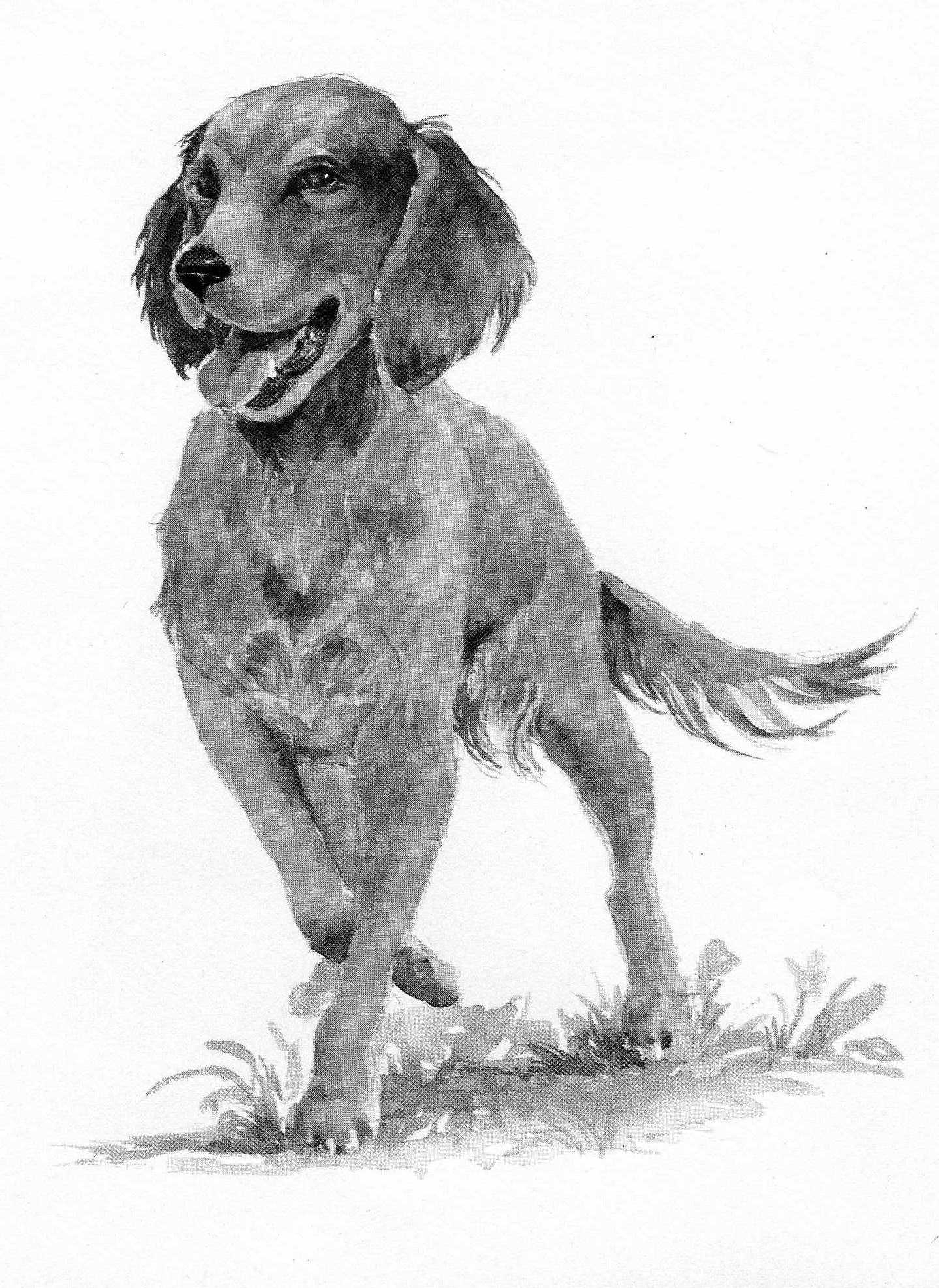 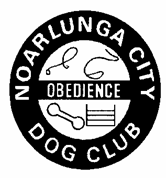 OBEDIENCE     TRIAL13TH JUNE 2015NOARLUNGA CITY OBEDIENCE DOG CLUB INCOBEDIENCE TRIALSATURDAY 13TH JUNE 2015 AT 10.00AMPIMPALA PRIMARY SCHOOL, VANSTONE AVENUE,MORPHETT VALETRIAL CLASSES		JUDGESCCD       		ROS KUMELANOVICE 		JAN BRABHAMOPEN 		DARRELL MOSSUTILITY		ANNE TWADDLEUDX       		ROS KUMELAVETTING TIME:	9.15AM - 9.45AM -  BITCHES WITHOUT 	PROOF 		OF DESEXING.  ALL DOGS TO PASS 	THROUGH		CHECKPOINT BY 	9.45AM.	  	TRIAL MANAGER:	BRIAN FIELDERSACA REP:	RAE HEDGERORDER OF JUDGING:	ALL RINGS SIMULTANEOUSLY.  UDX 		BEFORE CCD. TROPHIES:	1ST IN EACH CLASS – QUALIFYING ONLY.OTHER AWARDS:	PRESIDENT’S SHIELD 	TEAM EVENT.PLACE CARDS:	1ST, 2ND AND 3RD IN EACH CLASSSASHES:	ALL QUALIFYING ENTRIESThis trial is conducted under the Rules of the South Australian Canine Association.CATALOGUE PREPARATIONEvery effort has been made to ensure that the placement of multiple entries does not cause conflict with other classes entered. If any alterations need to be noted in marked catalogues please see the Secretary prior to the conclusion of the trial.  Marked catalogues are available on the Dogs SA Obedience website -  www.dogobediencesa.com. PRESIDENT’S SHIELD TEAM TROPHY RULESTeam to consist of three entries from any class except CCD.  Entry fee - $1 per dog.  i.e. $3 per team.CCD		JUDGE: ROS KUMELA1.	J RAGUGINI	KLIMKIE TIA			58W/D	SDK&ODC	ROTTWEILER		REG NO 51000761942.	J HUGHES	CH WALDWIEZE GRAEVELVET AT POSHVWEI MULTI	SAODC	(IMP NZ) RN			SCR	GDCSA	WEIMARANER		REG NO 02054-20133.	V WESTBROOK	TOTACHI LOKI			90PTSMULTI	SDK&ODC	BORDER COLLIE		REG NO 20008498304.	G CRUSE	HOTPAWS RUBY-STAR			5W/D		AMERICAN STAFFORDSHIRE TERRIER						REG NO 51000719275.	S HANKS	CUJO			42W/D		BORDER COLLIE			500997AR6.	DJ NEEDHAM &	ELEMENTAL LORD JIM (AI)		57W/DMULTI	L MCDONALD	LABRADOR RETRIEVER	SAODC	REG NO 51000681007.	A NATION	QUOVADIS LOTSA CHARM RN		97PTSMULTI	GSDC	GERMAN SHEPHERD DOG		1ST PLACE		REG NO 51000788308.	P KOLECKI	BONNIE			94PTS	NCODC	AUSTRALIAN KELPIE X			2ND PLACE		501005AR9.	I MURRELL	ALPENHUND POSEIDON TDX		SCR	HANDLER: K MURRELL	BERNESE MOUNTAIN DOG		REG NO 5100076036				 10.	T WALKER	BUNDARRAH OPUS			88PTS	GCDTC	CAVALIER KING CHARLES SPANIEL	SAODC	REG NO 2100362680LR11.	R VAN DER LINDEN	WALLACE			90PTS	NCODC	CAVALIER KING CHARLES SPANIEL/PUG X		500999ARCCD	cont.	JUDGE: ROS KUMELA12.	H HEDGER	HAMISH RN			0W/D	NCODC	BORDER COLLIE/AUSTRALIAN KELPIE X		500938AR13.	C EDWARDS	ZACH			45NQ	PDODC	HEELER X		500946AR14.	I & D PYE	KERDEN ROB ROY			86PTS	FDOC	BOSTON TERRIER		REG NO 4100228228LR15.	E SPACIE	CHARLIE			63W/D	SDK&ODC	SPOODLE		500986AR16.	J JONES	RIMINI WILD CHILD			89PTS	 NCODC	SHETLAND SHEEPDOG		REG NO 510007538417.	DJ NEEDHAM &	ELEMENTAL LADY JANE (AI)		91PTSMULTI	L MCDONALD	LABRADOR RETRIEVER			3RD PLACE	SAODC	REG NO 510006810318.	C KOCH	CH WINTERBOURNE IRISH LEGEND	54W/D	SAODC	JACK RUSSELL TERRIER		REG NO 510006272019.	S REYNOLDS	TESS			74NQ	FDOC	LABRADOODLE		50991AR20.	C CORNWELL	TYKERNA FREDA			69NQ	SDK&ODC	ROTTWEILER		REG NO 510007251521.	J SMITH	GILARISHA UPTOWN GIRL		SCR		GERMAN SHEPHERD DOG (LSC)		REG NO 510003298522.	JJ SULLIVAN	TOOKURRA MIDNITE PASSION RN JD	88PTS	NCODC	BORDER COLLIE		REG NO 5100066701CCD	cont.	JUDGE: ROS KUMELA23.	J PENGELLY	JENDALLY THE POWER OF ONE	86PTS	SDK&ODC	DALMATIAN	NCODC	REG NO 310027406324.	A GILBERT	BENJI			67W/D		TERRIER X		501002ARNOVICE	JUDGE: JAN BRABHAM25.	J LYON	ALBAJAIL BEN MAC DHUI AD JD CCD	188PTS	HANDLER: T MCDONALD	AUSTRALIAN SHEPHERD		2ND PLACE	SDK&ODC	REG NO 510007309226.	U SHUGG	VALHERU HIGHWAY STAR CCD RA AD JD	NCODC	HAVANESE			89NQ		REG NO 510000512727.	J CORBETT	BARADAV UNDER THE STAR CCD	174PTS		GOLDEN RETRIEVER		REG NO 5100074950LR28.	S COMBER	SILVASOUTH SOUTHERN DAKODA	170NQ	SDK&ODC	ENGLISH SPRINGER SPANIEL		REG NO 5100079047				 29.	R VISSER	ROADSEND BLUE WITHOUT YOU	142NQ		SDK&ODC	AUSTRALIAN SHEPHERD 		REG NO 310027842930.	IA POWELL	WILDERBLU SWEET LOVE		171PTS	FDOC	BORDER COLLIE		REG NO 5100071420LR31.	J HUGHES	CH WALDWIEZE GAME KEEPA AT POSHVWEI MULTI	SAODC	(IMP NZ) CCD RN			SCR	GDCSA	WEIMARANER		REG NO 02061-2013			 32.	J DEANE	CESTON FRAULEIN ‘A’ ‘Z’ CCD		SCR		GERMAN SHEPHERD DOG		REG NO 510005868233.	J COPPOLA & P GALE	KARLSKIND HOPE VON LIZZIE		SCRMULTI	SDK&ODC	GERMAN SHEPHERD DOG		REG NO 5100047313834.	L KOTZ	AUSTRALITE DEVINE SAPPHIRE CCD	144NQ		SCHNAUZER MINIATURE		REG NO 410021056635.	J BROWN	ASHER CCD RE ADX JD GD SD SPDX	94NQMULTI	SAODC	HTM.S DWDF.S	DGK&OC	PAPILLON/SHETLAND SHEEPDOG X		500808ARNOVICE cont.	JUDGE: JAN BRABHAM36.	H RANDALL	TUSCAMADA BRONZE AUSSIE		162NQ		AUSTRALIAN SHEPHERD		REG NO 510005616837.	K BURTON	CHICO			133NQ	SDK&ODC	MALTESE X		500834AR38.	A NATION	QUOVADIS LEIGE LORD RN CCD	195PTSMULTI	GSDC	GERMAN SHEPHERD DOG		1ST PLACE		REG NO 510007882239.	S & E KOLZE	TOPSPOTT FIREY RING CCD ADM ADO	145NQ		JDM JDO SD GD ET		DALMATIAN		REG NO 510004327840.	E & J HOPKINS	ALISTE AMORETTE CCD			187PTS	DGK&OC	SHETLAND SHEEPDOG			3RD PLACE			REG NO 5100075589LR41.	A RAILZ	SHELDOW STEAL A HEART		174PTS	SAODC	SHETLAND SHEEPDOG	GCDTC	REG NO 510007214642.	J STORR	TEDDY CCD RN			119NQ	SDK&ODC	POODLE/GOLDEN RETRIEVER X		500993AR43.	P HANSBERRY	OZZIE CCD RA			SCR	KKDOS	AUSTRALIAN KELPIE		500873AR44.	D SUMSION	EDDIE JD			90W/D	DGK&OC	COLLIE X		500909AR45.	J BROWN	COLLIESTON RHYTM AND RHYME CCD RNMULTI	SAODC	ROUGH COAT COLLIE			SCR	DGK&OC/GCSA	REG NO 5100078200OPEN	JUDGE: DARRELL MOSS46.	A MCKENZIE	OC CALANAIS ONE FINE DAY ADM JDMMULTI		SDX GDX SPDX				130W/D		BORDER COLLIE			REG NO 5100033137	468MM47.	C BILNEY	KOBE CD				85W/D	SDK&ODC	TOY POODLE							500854AR	245MM48.	M JOLLEY	KOTERANA ROHA CD AD JD			155NQ	DGK&OC	CAIRN TERRIER		REG NO 3100272422	308MM49.	DA & HD QUEMARD	TREULIEBE DISCO DANCER CD		0W/D	NCODC	SCHNAUZER (MINIATURE)		REG NO 5100042314LR	350MM50.	A FARNDELL	SCOTSDREAM SNOW STORM CDX TD	70W/D	SAODC	SHETLAND SHEEPDOG		REG NO 2100372987	380MM51.	R TURNBULL	SHELSIAN EVER SO CLEVER CD RN	68W/D	DGK&OC	SHETLAND SHEEPDOG	FDOC	REG NO 5100046134	430MM52.	DM & G SMITH	GLENTRESS ISLAY CD RN AD JD		176PTS	DGK&OC	BORDER COLLIE		REG NO 3100256513LR	465MM53.	S & M REYNOLDS	CALANAIS ME AND MY SHADOW CD RE	178PTSMULTI	SDK&ODC	BORDER COLLIE						REG NO 5100074311LR	470MM54.	D FRENCH	VIKEYSON KEIKO CD				70W/D	SAODC	KEESHOND		REG NO 5100055685	470MM55.	S WHITE	AULDBRIG TOUCH OF TIGER CDX		87W/D	NCODC	BORDER COLLIE		REG NO 2100262101	470MM56.	E ALLEN	SHELSIAN CROSS COAST UD RE		SCR		SHETLAND SHEEPDOG		REG NO 5100040521	470MMOPEN cont.	JUDGE: DARRELL MOSS57.	A MCKENZIE	DUAL CH OC CALANAIS KINKY BOOTS	179PTSMULTI		ADO ADM JDM JDO GDX SPD SDX RAE	2ND PLACE		BORDER COLLIE	475MM		REG NO 510004020258.	L MCKENZIE	QUINORA PLAY WITH FINNESSE CD RN	101NQ	DGK&OC	BORDER COLLIE		REG NO 2100069218	480MM59.	J LAVERS	STAR CD 				152NQ	NCODC	AUSTRALIAN KELPIE		S500824AR	480MM60.	AR & JM CULLEN	WHYTEWOOD NELLIE BELL CD		109NQMULTI		DALMATIAN		REG NO 3100293124	540MM61.	J BROWN	COLLIESTON KENTUCKY SAGE CDX RAE ADXMULTI	SAODC	ADO JDX GD SDX SPDX DWDF.S HTM.S	167NQ	DGK&OC	ROUGH COAT COLLIE	GCSA	REG NO 5100044440	540MM62.	V WESTBROOK	TOTACHI SHOCK WAVE CD			91W/DMULTI	SDK&ODC	BORDER COLLIE		REG NO 2100255252	495MM63.	S & M REYNOLDS	OC MOLLY RE ADX JDX				136W/DMULTI	SDK&ODC	BORDER COLLIE							500618AR	495MM64.	R TREBILCOCK	AMBLESPRING MOET CHANDON CD	35W/D	NCODC	ENGLISH SPRINGER SPANIEL		REG NO 5100052526	500MM65.	D MCCULLOCH	O GR CH AG CH GABRIELLE ADM JDM 	179PTSMULTI	DGK&OC	ADO JDO SDM GDM DWDF.S RE SPDM	3RD PLACE	PDODC	GERMAN COOLIE		500614AR	500MM66.	B KEPLER	WILDERBLU TRI RESISTING ME CD RN	185PTS	NCODC	BORDER COLLIE				1ST PLACE		REG NO 5100067231LR	510MMOPEN cont.	JUDGE: DARRELL MOSS67.	B TUSAR	TUSERA WRATTON BABE CD			83W/D	SDK&ODC	LABRADOR RETRIEVER		REG NO 5100066601	545MM68.	R KOWAN	KARLI CD				SCR		STAFFORDSHIRE BULL TERRIER X		500860AR	560MM69.	AR & JM CULLEN	OC TOPSPOTT JETSETTER			176PTSMULTI		DALMATIAN		REG NO 5100031121	580MM	70.	J COPPOLA & P GALE	KARLSKIND LEADING LADY CD		138NQMULTI	SDK&ODC	GERMAN SHEPHERD DOG		REG NO 5100049373 	620MM71.	J BROWN	COLLIESTON VIRGINIA WOOF CD RAE 	6W/DMULTI	SAODC	ADX JDX GD SDX SPDX DWDF.S HTM.S	DGK&OC	ROUGH COAT COLLIE	GCSA	REG NO 5100044439	520MMUTILITY	JUDGE: ANNE TWADDLE72.	C CREEK	TOPSPOTT TENNESSEE TWO CDX JDX 	NCODC	ADX FDX ET RN				28W/D		DALMATIAN		REG NO 500043270	630MM73.	R BRAUER	NUGGETT CDX RN ADX JDX GD SD	86W/D	NCODC	AUSTRALIAN KELPIE		500782AR	540MM74.	M HAYLES	MISHKA UD RE				102W/D		BORDER COLLIE		500846AR	535MM75.	D MCCULLOCH	O GR CH AG CH GABRIELLE ADM JDM 	192PTSMULTI	DGK&OC	ADO JDO SDM GDM DWDF.S RE SPDM	1ST PLACE	PDODC	GERMAN COOLIE 		500614AR	500MM	76.	C HUTCHINS	KAYLADENE BLAZE OF GLORY CDX	151NQ	MPDOC	JD AD RN	PDODC	BORDER COLLIE		REG NO 3100196456LR	500MM77.	A MCKENZIE	DUAL CH OC CALANAIS KINKY BOOTS	183PTSMULTI		ADO ADM JDM JDO GDX SPD SDX RAE	2ND PLACE		BORDER COLLIE			REG NO 5100040202	475MM78.	J BALCOMBE	WINDYGLEN PENNY BLACK CDX		21W/D	SAODC	BORDER COLLIE						DGK&OC	REG NO 5100051761	470MM79.	P FICKLING	TCH LASSIE UD TSD RE				0W/D	DGK&OC	BORDER COLLIE		500495AR	460MM80.	K MORALEE & JE HILLIER	AGCH HILLANI KAISIAS PLAY ET CDX JDM	GDCSA	JDO ADM ADO SPD SDX GDX			52W/D	ADCSA	POODLE MINIATURE		REG NO 5100039415	413MM81.	D HAYNES	JEDDA CDX				126NQ	SDK&ODC	POODLE MINIATURE		500713AR	383MMUTILITY	JUDGE: ANNE TWADDLE82.	A FARNDELL	SCOTSDREAM A MINUTE IN TIME CDX TDX 	SAODC	ADX JD PT				156NQ		SHETLAND SHEEPDOG		REG NO 2100315655	364MM83.	A SPEHR	TAISON’S PRETTY IN PINK CDX		27W/D	SDK&ODC	POODLE MINIATURE		REG NO 5100042674	350MM84.	A MCKENZIE	CH CALANAIS BEYOND THE RAVE CDX	107W/DMULTI		ADX JDM GDX SD SPD RN		BORDER COLLIE		REG NO 5100050527UTILITY EXCELLENT	JUDGE: ROS KUMELA85.	M VASEY	OC AGCH JILARU ADM JDM ADO JDO 	149 W/D	PDODC	SPDM GDM SDM	MPDOC	AUSTRALIAN CATTLE DOG/BORDER COLLIE X	ADCSA	500360AR